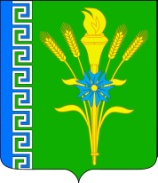 АДМИНИСТРАЦИЯ ТРЕХСЕЛЬСКОГО СЕЛЬСКОГО ПОСЕЛЕНИЯУСПЕНСКОГО РАЙОНАПОСТАНОВЛЕНИЕот 13 марта 2023 года                                                                         № 10село ТрехсельскоеО проведении месячника по благоустройству и наведению санитарного порядка на территории Трехсельского сельского поселения Успенского района           В целях обеспечения должного санитарного порядка, выполнения неотложных работ по благоустройству территорий сельских поселений и создания благополучной санитарно - эпидемиологической обстановки в районе в весенне-летней период, постановляю:        1.  Провести на территории Трехсельского сельского поселения Успенского района с 13 марта по 13 апреля 2023 года месячник по наведению санитарного порядка и благоустройству населенных пунктов (далее месячник).        1) принять участие с 13 марта по 13 апреля 2023 года в месячнике по благоустройству и наведению санитарного порядка на территории поселения (далее месячник ) субботник – 25 марта и 8 апреля 2023 года ;         2) провести работы по благоустройству и санитарной очистке внутриквартальных и придомовых территорий, улиц, рынков, мест торговли, территорий, закрепленных за предприятиями и организациями.       2.Создать при администрации Трехсельского сельского поселения Успенского района комиссию по обеспечению организации и проведения месячника (приложение);       3.Совместно с руководителями ТОС организовать работы по благоустройству и санитарной очистке придомовых, внутриквартальных территорий, улиц, кладбищ, мемориалов, автобусных остановок, порядок фасадов общественных зданий и ограждений частных домовладений, территорий закрепленных за соответствующими организациями силами предприятий, организаций, учреждений, учебных заведений и населения;      4.Обеспечить ликвидацию стихийных свалок на территории Трехсельского сельского поселения Успенского района;        5. Специалисту 1 категории администрации Трехсельского сельского поселения Успенского района (Петренко) еженедельно (по пятницам) до 12 часов направлять отчет (без  нарастающего  итога за неделю о выполненных работах в ходе проведения месячника в соответствии с формой утвержденной постановлением    в отдел по вопросам жилищно-коммунального хозяйства администрации муниципального образования Успенский район (телефон 5-86-16);        6. Рекомендовать специалисту  1 категории администрации Трехсельского сельского поселения Успенского района (Петренко) регулярно производить осмотр мест на предмет образования несанкционированных свалок Трехсельского сельского поселения Успенского района.        В случае обнаружения обеспечить ликвидацию стихийных свалок на территории сельского поселения, обратив особое внимание на лесополосы, берегов рек, водоемов и места массового отдыха.          7. Контроль за настоящим постановлением оставляю за собой.          8.Постановление вступает в силу  со дня его обнародования.Глава Трехсельского сельскогопоселения Успенского района                                                    Т.И.КалзаПриложение Состав комиссии по обеспечению организации и проведению месячника на территории сельского поселения     1.Калза Таиса Ивановна-председатель комиссии глава администрации Трехсельского сельского поселения Успенского района     2. Петренко Анжелика Николаевна - специалист 1 категории землеустроитель;    3. Пащенко Олеся Александровна - ведущий специалист администрации;    4.Попов Янис Русланович - депутат Трехсельского сельского поселения;    5.Асланова Ирина Алексеевна -депутат Трехсельского сельского поселения.